IMPORTANT VS. URGENT Make a list of all your tasks. Then prioritize them with the Eisenhower matrix.My tasks:Now, take each item on your list, evaluate its urgency and importance, and populate the Eisenhower matrix (next page).Eisenhower Matrix:To reach your goals, you must focus on your important tasks – both urgent and non-urgent – and eliminate or minimize as many not-important tasks as possible.	This model is called the ”Eisenhower Matrix” after the American president Dwight D. Eisenhower. UrgentNot UrgentImportantHigh Priority – You need to do nowStrategic – You need to plan to do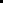 ImportantNot ImportantInterruptions – Keep to a minimumTime wasters – Stop doingNot ImportantUrgentNot Urgent